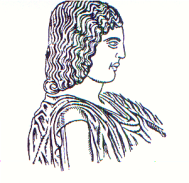 ΓΕΩΠΟΝΙΚΟ ΠΑΝΕΠΙΣΤΗΜΙΟ ΑΘΗΝΩΝΤΡΙΜΕΛΗΣ ΚΕΝΤΡΙΚΗ ΕΦΟΡΕΥΤΙΚΗ ΕΠΙΤΡΟΠΗΓΙΑ ΤΗΝ ΑΝΑΔΕΙΞΗ ΕΚΠΡΟΣΩΠΩΝ ΣΤΟ ΣΥΜΒΟΥΛΙΟ ΕΝΤΑΞΗΣ  ΤΟΥ Γ.Π.Α.									Αθήνα, 5 Απριλίου 2019  									Αρ. Πρωτ.: 3532  				Προς:  				Όπως πίνακας αποδεκτών:α) το σύνολο των μελών Δ.Ε.Π. του Γενικού Τμήματος του Γ.Π.Α.  (πρώτη ομάδα εκλεκτόρων) 				 Κοιν.:				α) Πρύτανη του Γεωπονικού Πανεπιστημίου Αθηνώνβ) Αντιπρύτανη  Διοικητικών Υποθέσεων,  Ακαδημαϊκών Υποθέσεων και Φοιτητικής Μέριμνας του Γ.Π.Α.	                                                        					                                        	γ)Υποψηφίους για το Συμβούλιο Ένταξης:					1) κ. Μερτζάνη Αριστείδη, Καθηγητή					2) κα Μενεγάκη Αγγελική, Αν. Καθηγήτρια                                                       3) κ. Τσουλφά Ιωάννη, Επίκ. Καθηγητή               				Θέμα:	«Ορισμός χώρου διενέργειας εκλογών – παροχή διευκρινίσεων σχετικά με την εκλογική διαδικασία ανάδειξης εκπροσώπων στο Συμβούλιο Ένταξης του Γεωπονικού Πανεπιστημίου Αθηνών»	Η Τριμελής Κεντρική Εφορευτική Επιτροπή για την ανάδειξη του Προέδρου και του Αναπληρωτή Προέδρου του Γενικού Τμήματος του Γεωπονικού Πανεπιστημίου Αθηνών, αφού έλαβε υπόψη :Τις διατάξεις του ν.4473/2017 (ΦΕΚ 78 τ.Α’) άρθρο 2 παρ. 1 «Θέματα διοίκησης των Α.Ε.Ι.»Τις διατάξεις του ν.4485/2017 (ΦΕΚ 114 τ.Α’) άρθρο 15 παρ. 3 εδάφιο 2ο και 3ο, Παρ. 8, άρθρο 23 παρ. 1,2,3,4,5,6,7,8,9,10, άρθρο 84, παρ. 11Την αρ. 153348/Ζ1/15-9-2017 (ΦΕΚ 3255 Τ. Β’) Υπουργική απόφαση Την αρ. 134689/Ζ1/9-8-2018 (ΦΕΚ 480/ΥΟΔΔ/24-8-2018) διαπιστωτική πράξη του Υπουργού Παιδείας, Έρευνας και Θρησκευμάτων για την εκλογή Πρύτανη και τριών (3) Αντιπρυτάνεων του Γ.Π.Α. με θητεία από 1-9-2018 έως 31-8-2022.Τις διατάξεις του ν. 4589/2019 (ΦΕΚ 13 τ. Α’)Την με αρ. πρωτ. 2957/20-3-2019 για τη διενέργεια εκλογών και Πρόσκληση Εκδήλωσης Ενδιαφέροντος για την ανάδειξη Εκπροσώπων στο Συμβούλιο Ένταξης του Γ.Π.Α.  Την με αρ. πρωτ. 3435/3-4-201119 απόφαση του Πρύτανη του Γ.Π.Α. για τη συγκρότηση τριμελούς Κεντρικής Εφορευτικής Επιτροπής για τη διεξαγωγή της εκλογικής διαδικασίας εκπροσώπων στο Συμβούλιο Ένταξης του Γ.Π.Α.  Την με αρ. πρωτ. 2997/21-3-2019 απόφαση του Πρύτανη του Γ.Π.Α., με την οποία εγκρίθηκαν οι εκλογικοί κατάλογοι για την ανάδειξη του Προέδρου και του Αναπληρωτή Προέδρου του Γενικού Τμήματος του Γ.Π.Α. και υποβλήθηκαν οριστικοποιημένοι.  Την με αρ. πρωτ. 3529/4-4-2019 Απόφαση της Τριμελούς Κεντρικής Εφορευτικής Επιτροπής για την ανακήρυξη των υποψηφίων για το Συμβούλιο Ένταξης του Γεωπονικού Πανεπιστημίου Αθηνών που είναι:			1) κ. Μερτζάνη Αριστείδη, Καθηγητή			2) κα Μενεγάκη Αγγελική, Αν. Καθηγήτρια                           3) κ. Τσουλφά Ιωάννη, Επίκ. Καθηγητή               ΑΠΟΦΑΣΙΖΕΙ:	Τον ορισμό χώρου διεξαγωγής της εκλογικής διαδικασίας:	Οι εκλογές θα διενεργηθούν σ΄ ένα εκλογικό τμήμα και ορίζεται ο χώρος για την διεξαγωγή της εκλογικής διαδικασίας την Πέμπτη 11/4/2019 η αίθουσα Συγκλήτου κεντρικού κτηρίου Διοίκησης του Γ.Π.Α., 1ος όροφος,  όπου τα μέλη ΔΕΠ του εκλεκτορικού σώματος θα προσέλθουν προκειμένου να για την ανάδειξη των τριών εκπροσώπων στο Συμβούλιο Ένταξης του Γ.Π.Α.ΑΝΑΚΟΙΝΩΝEI:	Τις παρακάτω διευκρινίσεις σχετικά με την εκλογική διαδικασία ανάδειξης  των τριών εκπροσώπων στο Συμβούλιο Ένταξης του Γ.Π.Α.:	Εκλογική διαδικασία: 	Την ευθύνη διεξαγωγής της εκλογικής διαδικασίας έχει η τριμελής Κεντρική Εφορευτική Επιτροπή, η οποία επιβλέπει τη διεξαγωγή της ψηφοφορίας, εκδίδει το αποτέλεσμα και το υποβάλλει στον Πρύτανη.	Η ψηφοφορία θα ξεκινήσει στις 10:00 π.μ. και θα διαρκέσει μέχρι τις 15:00 μ.μ.	Σε περίπτωση επαναληπτικής ψηφοφορίας, αυτή θα διεξαχθεί την ακριβώς επόμενη εργάσιμη ημέρα, δηλαδή την Παρασκευή 12/4/2019 στον ίδιο χώρο τις ίδιες ώρες και με τα ίδια μέλη της Εφορευτικής Επιτροπής.	Η εκλογή γίνεται με άμεση, μυστική και καθολική ψηφοφορία.		Η εκλογή γίνεται με ενιαίο ψηφοδέλτιο, που περιλαμβάνουν τα ονόματα όλων των υποψηφίων.	Η αναγνώριση των εκλογέων για την άσκηση του εκλογικού τους δικαιώματος γίνεται με βάση το δελτίο της αστυνομικής τους ταυτότητας ή άλλο δημόσιο έγγραφο από το οποίο προκύπτει η ταυτότητά τους. Συνεπώς, παρακαλούνται τα μέλη ΔΕΠ του εκλεκτορικού σώματος να προσέλθουν στην ψηφοφορία προσκομίζοντας τα αναγκαία παραστατικά που θα αποδεικνύουν την ταυτότητα τους.	Το εκλογικό δικαίωμα ασκούν μόνο όσα μέλη ΔΕΠ είναι εγγεγραμμένα στους εκλογικούς καταλόγους,  με βάση τους οποίους διενεργούνται οι εκλογές, όπως εγκρίθηκαν με την αρ. πρωτ. 2997/21-3-2019 Απόφαση του Πρύτανη του Γ.Π.Α. και υποβλήθηκαν οριστικοποιημένοι.	Η ανακοίνωση αυτή να επιδοθεί σε όλους τους αποδέκτες, σε ηλεκτρονική μορφή.	Το παρόν να αναρτηθεί στην ιστοσελίδα στον ιστότοπο του Γ.Π.Α. Για την Κεντρική Εφορευτική Επιτροπή   Εσωτερική διανομή:Διεύθυνση ΔιοικητικούΝομική Υπηρεσία Αναπληρωματικά μέλη της Τριμελούς Κ.Ε.Ε. κ.κ.:κα Μαρινάγη Αικατερίνη, Καθηγήτρια κα Καρπέτα Αικατερίνη, Λέκτορα Εφαρμογών κ. Ευθυμίου Γεώργιο, Αναπληρωτή ΚαθηγητήΟ Πρόεδρος της Τριμελούς Κεντρικής Εφορευτικής ΕπιτροπήςΡεκλείτης ΠαναγιώτηςΚαθηγητής